МДОУ «Детский сад №75»Консультация для родителейТема: «7 развивающих игр с пуговицами»Подготовила:Учитель-логопедАрдимасова Татьяна ПавловнаОктябрь 2023г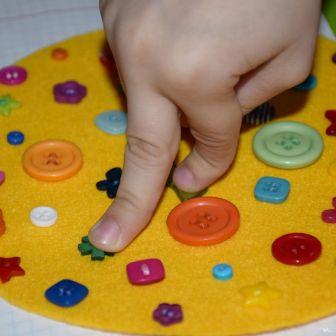      Развитие мелкой моторики неразрывно связано с развитием речи. В этой публикации мне хотелось бы представить игры и упражнения с использованием обыкновенных пуговиц, которые способствуют развитию тактильных ощущений и тонких движений пальцев рук. Предложите своему ребёнку для игры пуговицы разной формы, фактуры, величины и цвета.     Благодаря таким играм, у детей развивается не только мелкая моторика, но и закрепляется знание формы, цвета и размера. «Большая - маленькая» Для этой игры нужно взять прозрачный пластиковый контейнер с крышкой и разные по размеру пуговицы. Проделываем в крышке контейнера три отверстия: маленькое, среднее и большое. Показываем малышу как правильно играть. Маленькую пуговицу нужно вкладывать в маленькое отверстие. Среднего размера – в среднее отверстие. Большую – в большое. Эта игра поможет научить ребёнка различать предметы по величине. «Пуговичный массаж» Для игры потребуется просторная коробка (можно из-под обуви), пуговицы разного размера и фактуры. Предложите малышу опустить руку в коробку; поводить ладошками по поверхности пуговиц; захватить пуговицы рукой, а затем разжать руку; погрузить руки глубоко в «пуговичный бассейн»; пересыпать их из одной ладошки в другую; захватывать щепотки пуговиц двумя руками; перекатывать пуговку между ладонями. «Рыбалка» Берём такую же коробку и много разнообразных пуговиц. Предлагаем ребёнку ловить рыбку в «море пуговиц». Говорим, что ловить мы её будем руками. Ребёнок вылавливает «рыбку» и показывает взрослому. Взрослый задаёт малышу вопросы: «Какая у тебя рыбка? Она большая или маленькая? Круглая или квадратная? Гладкая или шершавая? Какого она цвета?» Играя в эту игру, ребёнок знакомится с различными свойствами предметов, пополняет словарный запас словами-признаками.  «Сортировка» Предложите малышу разложить пуговицы по цвету: синие в коробочку или баночку, на которой наклеен синий кружок, зелёные – в коробочку с зелёным кружком, жёлтые – с жёлтым и т.д. «Продолжи ряд» Начинаем выкладывать ряд из пуговиц с определённой закономерностью, например: красная – жёлтая – красная - жёлтая. Попросите ребёнка продолжить ряд, учитывая закономерность. Затем можно усложнить задание: добавить ещё один цвет или взять пуговицы, разные по размеру. «Пуговичные узоры» Рисуем на листе бумаги линии: прямые, волнистые или зигзагообразные. Предлагаем ребёнку выложить по линии узоры из пуговиц. А можно выкладывать рисунки по контуру. «Весёлая змейка» Для этой игры берём пуговицы с крупными дырочками и прочную нитку или леску. Предлагаем малышу нанизывать пуговицы на нитку (леску). Нанизывая пуговицы, ребёнок будет чувствовать пальчиками различные фактуры, одновременно стимулируя, тактильные рецепторы. А маленьким модницам обязательно понравится браслет или ожерелье, которое получится из пуговиц. Организовывая игры с пуговицами, нужно помнить о том, что ребёнок может взять пуговицу в рот или засунуть её в нос. Поэтому взрослый во время игры должен находиться рядом. И ещё один момент: не стоит затягивать игру. Если вы заметили, что интерес и внимание малыша начинает угасать, похвалите его и сложите пуговицы. Таким образом, игра малышу не наскучит, и с ней будут связаны только положительные эмоции. 